Zapytanie-Ofertowe / PRZETARG PUBLICZNY udzielenie zamówienia o wartości do 130.000 zł netto„Dostawa z montażem telebimu do Uniwersytetu Szczecińskiego”1 Opis przedmiotu zamówienia:Szczegółowy Opis przedmiotu zamówienia stanowi załącznik nr 1 do niniejszej dokumentacji przetargowej.Oznaczenie wg CPV: 32320000-2 Sprzęt telewizyjny i audiowizualny.Realizacja dostawy nastąpi na koszt Wykonawcy, zgodnie z zapisami wzoru umowy stanowiący załącznik nr 2 do niniejszej dokumentacji przetargowej.Za wykonanie dostawy uznane zostanie przyjęcie ilościowe i wartościowe towaru.W przypadku stwierdzenia wad lub niezgodności parametrów podanych w ofercie Zamawiający zastrzega sobie prawo do wymiany towaru w całości lub części na wolny od wad lub o właściwych parametrach.Wymiana towaru nastąpi w ciągu 3 dni roboczych od daty ich zwrotu na koszt Wykonawcy. g. Ryzyko utraty lub uszkodzenia towaru przed jego wydaniem Zamawiającemu ponosi Wykonawca.Kryteria oceny ofert:Przy wyborze oferty najkorzystniejszej oferty Zamawiający będzie kierował się następującym kryterium:Maksymalna możliwa do uzyskania ilość punktów wynosi: 100.Zamawiający za ofertę najkorzystniejszą uzna taką, która odpowiada wszystkim wymaganiom określonym w dokumentacji zamówienia i została oceniona jako najkorzystniejsza w oparciu o wskazane powyżej kryterium wyboru tzn. uzyska największą ilość punktów.Warunki udziału w postępowaniu: Zamawiający nie stawia Wykonawcy specjalnych warunków. Wszelkie warunki zawiera wzór umowy i dokumentacja postępowania.Adres dostawy/miejsce realizacji przedmiotu zamówienia: Termin realizacji zamówienia: od dnia podpisania umowv do.Warunki płatności: Zapłata należności nastąpi w terminie do 14 dni od dnia prawidłowo dostarczonej faktury VAT, na konto bankowe Wykonawcy wskazane na fakturze.Sposób przygotowania oferty:Ofertę należy złożyć do dnia w formie elektronicznej poprzez platformę (platforma eZamawiający) na formularzu „Oferta Cenowa”. Formularz Oferta Cenowa stanowi załącznik nr 3 do niniejszej dokumentacji przetargowej.Za datę przekazania oferty przyjmuje się datę jej złożenia na platformie eZamawiający.Ogólne zasady korzystania z Platformy eZamawiający:Wykonawca może złożyć tylko jedną ofertę. Oferta złożona i podpisana przez Wykonawcę musi obejmować cały zakres przedmiotu zamówienia zgodnie z opisem przedmiotu zamówienia oraz wzorem umowy.Oferta Cenowa powinna zostać podpisana podpisem elektronicznym lub zostać załączona w formie odręcznie podpisanego czytelnym podpisem skanu.Złożenia przez Wykonawcę niepodpisanej przez osobę upoważnioną Oferty Cenowej spowoduje jej odrzucenie.Na formularzu ofertowym należy przedstawić cenę brutto przedmiotu zamówienia.Wartość cenową należy wpisać w polskich złotych z dokładnością do dwóch miejsc po przecinku oraz słownie.. Cena musi zawierać wszystkie koszty przedmiotu zamówienia.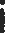 Uwaga: Zamawiający poprawi wszystkie omyłki rachunkowe w obliczeniu ceny, z wyjątkiem dokonania zmian stawek jednostkowych zaoferowanych przez Wykonawcę w ofercie, jak również zastosowanej stawki podatku VAT.Postepowanie prowadzone jest w języku polskim.Osobą uprawnioną przez Zamawiającego do porozumiewania się z Wykonawcami w sprawach merytorycznych jest:Arkadiusz Szajewski tel. 600 264 616 lub 607 851 505 arkadiusz.szajewski@usz.edu.pl10, Zamawiający zaleca, przed złożeniem Oferty Cenowej, dokonanie wizji lokalnej w Szczecinie ul. Krakowska 71-79W załączeniu:1.Załącznik nr 1 — Opis przedmiotu zamówienia2.Załącznik nr 2 — Wzór umowy3.Załącznik nr 3 — Oferta CenowaKryteriumWaga KryteriumCena brutto (C)100%